Plat of Hope CemeteryPage: 351; Book: Unknown; Date: UnknownSurveyed by J.C. KennedyDescription,	The N.E ¼ of the S.E. qr of Sec 10 T1 S. of R1		W of the Ute Meridian. __ 40 acres. [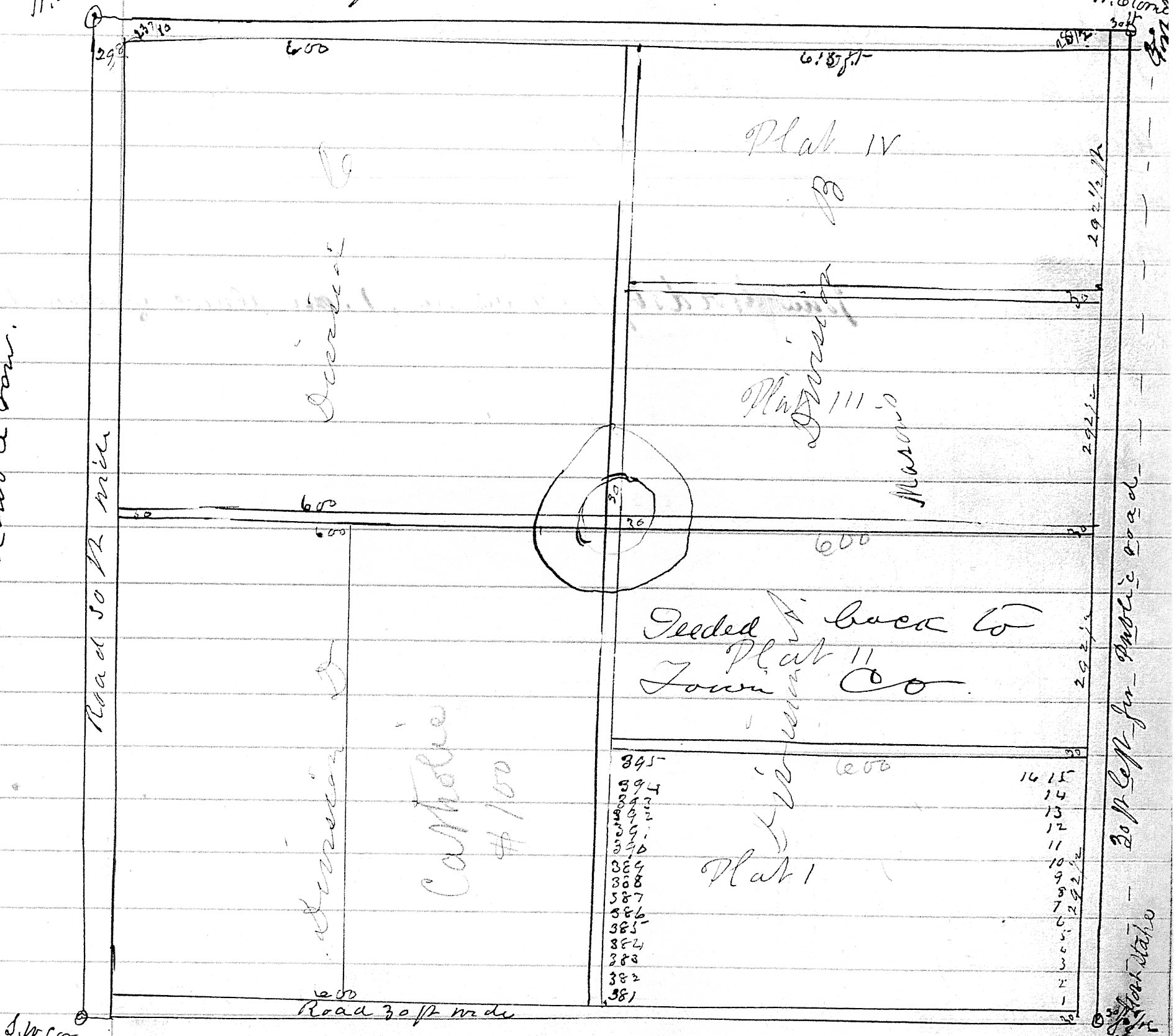 Written on left side of plat drawing:	Lots are 15 ft east & west by 20 ft north & south	In double rows with 15 ft alley north & east	between each double rowAp 11. 84.	Redeemed N ½ NE ¼ of SE ¼ 	(20 a fr tax of 87		Paid on NE ¼ of S.E. 1/4		 40a fr    “   of 88		   “        (less 5 a cemetery		“    of 89Nov 22. 84.	Warranty Deed to Mesa Lodge No 55. A.F. – A.M. for “the S ½ of N.E ¼ of E.E ¼ of S.E qr of Sec 10 (excepting; roadway 30 ft wide around the same) together with the	right of way over the roadway 30 ft wide on and around the said land, said tract	being descibed as “Plat Three”(III) of Division “B” of Hope Cemetery Grounds	and being 615 ft long east and west, and 292 ½ ft wide north and south.	the same bieng for Cemetery purposes [(*inserted in a different hand and ink, very pale) ???? as to 615 ft Kennedy mistake. Should be 600 ft ??? ??? 16.86)]	Consideration  - Note of $10000 in 1 Y with privilage of 3 - ??? payableTranscription: Karen Merritt Sturgill 2022